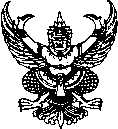 บันทึกข้อความส่วนราชการ      กองสาธารณสุขและสิ่งแวดล้อม     เทศบาลตำบลถ้ำใหญ่    โทร.  0 7477  3229                                   ที่   นศ 55205/	วันที่              มิถุนายน  2561เรื่อง   	ขอส่งข่าวประชาสัมพันธ์    เรียน	หัวหน้าสำนักปลัด	ด้วยกองสาธารณสุขและสิ่งแวดล้อม  มีความประสงค์จะดำเนินการโครงการจัดซื้อรถสูบสิ่งปฏิกูล   เพื่อจ่ายเป็นค่าจัดซื้อครุภัณฑ์ยานพาหนะและขนส่ง  รถสูบสิ่งปฏิกูล  (รถสูบส้วม)  ตัวถังรถ  ชนิด  6  ล้อ  เครื่องยนต์ดีเซล  4  สูบ  4  จังหวะ  มีกำลังแรงม้าสูงสุดไม่น้อยกว่า  150  แรงม้า  ตอนท้ายหลังเก๋งติดตั้งถังบรรจุสิ่งปฏิกูลมีปริมาตร  ความจุไม่น้อยกว่า  4,000  ลิตร  ติดตั้งเครื่องสูบสิ่งปฏิกูลระบบสูญญากาศผลิตจากโรงงานที่ได้รับมาตรฐาน  มอก. 9001  หรือ  ISO 9001  และประกอบจากโรงงานที่ได้รับมาตรฐาน  มอก. 9001  หรือ  ISO 9001  และมอก. 14001  หรือ  ISO  14001  เป็นของใหม่ไม่เคยใช้งานมาก่อน  พร้อมติดตั้งสัญญาณไฟฉุกเฉิน  (รายละเอียดตามที่เทศบาลกำหนด) จำนวน  1  คัน  	กองสาธารณสุขและสิ่งแวดล้อม  จึงประสงค์ขอประชาสัมพันธ์ข้อมูลลงเวปไซต์ของเทศบาล  เพื่อเชิญชวนให้บริษัทผู้ผลิต ตัวแทนจำหน่าย หรือผู้แทนจำหน่าย เสนอราคา เพื่อกำหนดรายละเอียดคุณลักษณะเฉพาะและกำหนดราคากลาง รถสูบสิ่งปฏิกูล  (รถสูบส้วม)  โดยส่งรายละเอียดไปที่   กองสาธารณสุขและสิ่งแวดล้อม   สำนักงานเทศบาลตำบลถ้ำใหญ่ เลขที่ 26/1 ม.2 ต.ถ้ำใหญ่ อ.ทุ่งสง จ.นครศรีธรรมราช 80110  ภายในวันที่ 30  มิถุนายน  2561   สอบถามรายละเอียดเพิ่มเติมได้ที่  06  3079  8684		จึงเรียนมาเพื่อโปรดพิจารณา(นายศราวุธ   สายสิงห์)ผู้อำนวยการกองสาธารณสุขและสิ่งแวดล้อมสั่งการนายกเทศมนตรี	...............................................................................................................................................................................................................................................................................................................................................